Рассмотрев итоги  статистической отчетности и результаты собеседований с председателями территориальных и первичных профсоюзных организаций, президиум Саратовской областной организации Профессионального союза работников народного образования и науки РФ отмечает, что по состоянию на 1 января 2022 г. на учете состоит 82 735 членов Профсоюза, объединенных в 39 территориальных профсоюзных организаций. Охват профсоюзным членством работников – 87,2%,   студентов  89,2%.В 2021 году продолжался процесс оптимизации системы образования региона, что не могло не сказаться на структуре Саратовской областной организации Профсоюза. Количество первичных профсоюзных организаций уменьшено на 35 и составляет 1800. Вместе с тем создано 4 новых первичных организаций (Пугачев, Саратов, Балашов). В учреждениях СПО осуществлялся приём в Профсоюз обучающихся (Всего принято 996 студентов СПО). Статус территориальных в связи с достижением численности свыше 200 человек получили 13 организаций СПО.Анализ отчетности и собеседования по итогам 2021 года (Приложение №1) выявил, что большинство территориальных и первичных профсоюзных организаций активно занимались введением электронного реестра в АИС, вели персональный учёт членов Профсоюза, активно работали по приёму в Профсоюз новых членов, продолжали восстановление профсоюзного членства среди неработающих пенсионеров. Стабильные высокие результаты численности наблюдаются в   Аркадакской (99,59%), Краснокутской (99,58%), Федоровской (98,12%) Базарно-Карабулакской (97,07%), Александрово-Гайской (95,96%) организациях.  Роста профсоюзного членства по сравнению с 2020 годом добились в Питерской организации на 4,97 % (+13), Воскресенской организации на 6,83% (+15), при этом процент членства составляет  свыше 90%. Из организаций с невысоким процентом профсоюзного членства по итогам 2021года  поработали    Романовская организация, в которой  членов Профсоюза стало больше на 22 человека (8,98%), и  Татищевская -  на 35 человек (8,9%). Повысили членство в Профсоюзе ЭТИ СГТУ (работники) на 8 чел., Алгайский лицей на 15 чел., Питерский лицей на 12 чел., Озинский лицей на 3 чел.Высокий процент членства наблюдается в ППО студентов СГЮА (92,3%), СГУ (77,8%), БИ СГУ (100%), Саратовском областном педагогическом колледже (100%), Вольском педагогическом колледже (95,1%), Энгельсском колледже профессиональных технологий (89,1%), Губернаторском автомобильно-электромеханическом техникуме (100%), Энгельсском механико - технологическом техникуме (100%), Калининском техникуме агробизнеса (100%), Хвалынском аграрном лицее (100%).Однако большинство местных организаций Профсоюза подошли к концу 2021 года со снижением процента профсоюзного членства.Несоответствие между количеством работников и членов Профсоюза, высокое  снижение наблюдается в Ершовской (8,13%), Лысогорской (7,75%), Озинской (4,23%), Петровской (3,49%), Перелюбской (3,19%), Балтайской (1,9%),  Балаковской  (1,4%), Екатериновской (1,17%), Краснопартизанской (1,3%) в Базарно-Карабулакской (0,99%) и т.д.В Саратовской районной организации профсоюзный актив не справился с трудностями реорганизации района и допущена потеря численности.Недисциплинированность и безответственность председателя Хвалынской организации Профсоюза  Архиповой Н.С. привели к состоянию организации, при котором невозможен точный учет, утеряно доверие к выборным профсоюзным органам района.В 2021 году  многими территориальными и первичными организациями допущен выход из Профсоюза. Всего по области 287 человека работников написали заявление о добровольном выходе из рядов Профсоюза. Самым массовым был выход в первичных организациях Лысогорского района – свыше 50 человек, в Ровенском – 29, Новобурасском – 28, Петровском – 15, Ершовском – 14, Пугачевском – 12, Дергачевском – 10 Саратовском государственном университете. Беспокоит  тот факт, что выборные профсоюзные органы не дали оценку ситуации, не выявили причины выхода, не приняли предупреждающих мер.2021 год показал, что студенческий профсоюзный актив вузов не  сориентировался в новой обстановке, связанной с пандемией, и ослабил мотивационную деятельность и связь со студентами 1 курса.Несмотря на усиление внимания к пенсионерам и к молодым педагогам снизилось количество неработающих пенсионеров в составе областной организации Профсоюза  (с 5985 до 4223 человека) и количество педагогов возраста до 35 лет (с 4750 до 4448 чел.) Упал и процент профсоюзного членства среди педагогической молодёжи на 5,4%. На проведённом собеседовании с председателями территориальных организаций по итогам  2021 года вопрос о состоянии профсоюзного членства был основным. Президиум Саратовской областной организации Профсоюза работников народного образования ПОСТАНОВЛЯЕТ:1. Утвердить Статистический  отчет - 1СП Саратовской областной организации Профсоюза (Приложение №1), Паспорт Саратовской областной организации Профессионального союза работников народного образования и науки РФ по состоянию на 1 января 2022 года (Приложение №2). 2. Принять к сведению информацию об итогах статистической отчетности и результатах собеседований с председателями местных организаций Профсоюза за 2021 год. 3. Опубликовать до 15 февраля 2022 г. Рейтинг территориальных организаций Профсоюза за 2021 год.4. Опубликовать Публичный отчет Саратовской областной организации Профессионального союза работников народного образования и науки РФ за 2021 год на сайте организации (Приложение № 3).5.Разработать до 15 марта 2022г.  Календарный план Года 
«Корпоративная культура Профсоюза» в Саратовской областной  организации «Общероссийского Профсоюза образования»6.Правовой и технической инспекциям труда Саратовской областной организации «Общероссийского Профсоюза образования» усилить деятельность по пропаганде правовых знаний и знаний в области охраны труда, в этих целях:6.1.Составить до 25 февраля 2022 г. план правового просвещения ветеранов педагогического труда.6.2. Разработать до 1 марта 2022г. проект «Правовая кафедра» для обучения молодых педагогов основам  трудового законодательства и другим вопросам, касающимся прав, гарантий и льгот. 6.3. Приступить в марта 2022 года к выпуску ежемесячных видеоконсультаций по социальным, трудовым  вопросам и вопросам гражданско-правового характера.6.4. Продолжить  работу Профсоюзной школы руководителей.7.Территориальным, первичным организациям Профсоюза:7.1. В связи с объявлением в Общероссийском профсоюзе образования Года корпоративной культуры разработать планы участия членов Профсоюза в мероприятиях Года.7.2.Подготовить и опубликовать до 21 февраля 2022 года Открытые (публичные) отчеты территориальных  и первичных с правами территориальных  организаций Профсоюза. 7. Контроль за выполнением  постановления  возложить на заместителей председателя Г.Н. Попову и М.В. Шкитину.Председатель 					                            		   Н.Н.Тимофеев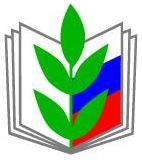 ПРОФЕССИОНАЛЬНЫЙ СОЮЗ РАБОТНИКОВ НАРОДНОГО ОБРАЗОВАНИЯ И НАУКИ РОССИЙСКОЙ ФЕДЕРАЦИИСАРАТОВСКАЯ ОБЛАСТНАЯ ОРГАНИЗАЦИЯ ПРОФЕССИОНАЛЬНОГО СОЮЗА РАБОТНИКОВ НАРОДНОГО ОБРАЗОВАНИЯ И НАУКИ РОССИЙСКОЙ ФЕДЕРАЦИИ(САРАТОВСКАЯ ОБЛАСТНАЯ ОРГАНИЗАЦИЯ «ОБЩЕРОССИЙСКОГО ПРОФСОЮЗА ОБРАЗОВАНИЯ»)ПРЕЗИДИУМПОСТАНОВЛЕНИЕПРОФЕССИОНАЛЬНЫЙ СОЮЗ РАБОТНИКОВ НАРОДНОГО ОБРАЗОВАНИЯ И НАУКИ РОССИЙСКОЙ ФЕДЕРАЦИИСАРАТОВСКАЯ ОБЛАСТНАЯ ОРГАНИЗАЦИЯ ПРОФЕССИОНАЛЬНОГО СОЮЗА РАБОТНИКОВ НАРОДНОГО ОБРАЗОВАНИЯ И НАУКИ РОССИЙСКОЙ ФЕДЕРАЦИИ(САРАТОВСКАЯ ОБЛАСТНАЯ ОРГАНИЗАЦИЯ «ОБЩЕРОССИЙСКОГО ПРОФСОЮЗА ОБРАЗОВАНИЯ»)ПРЕЗИДИУМПОСТАНОВЛЕНИЕПРОФЕССИОНАЛЬНЫЙ СОЮЗ РАБОТНИКОВ НАРОДНОГО ОБРАЗОВАНИЯ И НАУКИ РОССИЙСКОЙ ФЕДЕРАЦИИСАРАТОВСКАЯ ОБЛАСТНАЯ ОРГАНИЗАЦИЯ ПРОФЕССИОНАЛЬНОГО СОЮЗА РАБОТНИКОВ НАРОДНОГО ОБРАЗОВАНИЯ И НАУКИ РОССИЙСКОЙ ФЕДЕРАЦИИ(САРАТОВСКАЯ ОБЛАСТНАЯ ОРГАНИЗАЦИЯ «ОБЩЕРОССИЙСКОГО ПРОФСОЮЗА ОБРАЗОВАНИЯ»)ПРЕЗИДИУМПОСТАНОВЛЕНИЕПРОФЕССИОНАЛЬНЫЙ СОЮЗ РАБОТНИКОВ НАРОДНОГО ОБРАЗОВАНИЯ И НАУКИ РОССИЙСКОЙ ФЕДЕРАЦИИСАРАТОВСКАЯ ОБЛАСТНАЯ ОРГАНИЗАЦИЯ ПРОФЕССИОНАЛЬНОГО СОЮЗА РАБОТНИКОВ НАРОДНОГО ОБРАЗОВАНИЯ И НАУКИ РОССИЙСКОЙ ФЕДЕРАЦИИ(САРАТОВСКАЯ ОБЛАСТНАЯ ОРГАНИЗАЦИЯ «ОБЩЕРОССИЙСКОГО ПРОФСОЮЗА ОБРАЗОВАНИЯ»)ПРЕЗИДИУМПОСТАНОВЛЕНИЕ
« 15 » февраля 2022 г.
г. Саратов
г. Саратов
№ 15О статистической отчетности за 2021 год и итогах собеседований с председателями территориальных и первичных профсоюзных организацийО статистической отчетности за 2021 год и итогах собеседований с председателями территориальных и первичных профсоюзных организаций